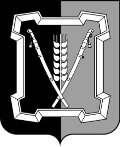 СОВЕТ  КУРСКОГО  МУНИЦИПАЛЬНОГО  ОКРУГАСТАВРОПОЛЬСКОГО КРАЯРЕШЕНИЕ28 января 2022 г.	                         ст-ца Курская	                                       № 344О признании утратившим силу решения Совета Курского муниципального округа Ставропольского края от 09 сентября 2021 г. № 263 «Об утверждении перечня недвижимого имущества, предлагаемого к безвозмездной передаче из муниципальной собственности Курского муниципального округа Ставропольского края в государственную собственность Ставропольского края»В соответствии с Федеральным законом от 06 октября 2003 г.                      № 131-ФЗ «Об общих принципах организации местного самоуправления в Российской Федерации»Совет Курского муниципального округа Ставропольского края РЕШИЛ:1. Признать утратившим силу решение Совета Курского муниципального округа Ставропольского края от 09 сентября 2021 г. № 263 «Об утверждении перечня недвижимого имущества, предлагаемого к безвозмездной передаче из муниципальной собственности Курского муниципального округа Ставропольского края в государственную собственность Ставропольского края».2. Настоящее решение вступает в силу со дня его подписания.Председатель Совета Курскогомуниципального округа Ставропольского края                                          А.И.ВощановГлава Курскогомуниципального округа Ставропольского края                                      С.И.Калашников